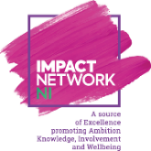 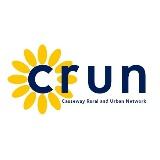 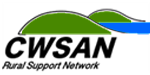 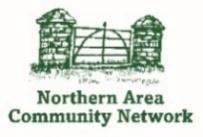 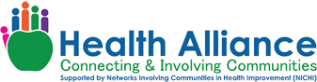 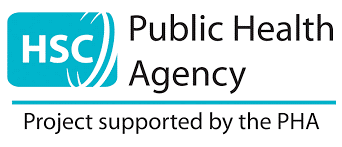 Guidance for Expression of Interest Mental Health & Emotional Wellbeing and Suicide PreventionNorthern Area2022 – 2023This is an Open Call with no Closing Date IntroductionThe Public Health Agency (PHA) have identified non-recurring funding to address the themes of Suicide Prevention, Self-Harm, Mental Health and Emotional Well-being, and have asked Northern Area Community Network to facilitate this process for the Ballymena, Ballymoney, Moyle and Larne areas. Background to Funding ProgrammeThis funding will support the implementation of the PL2 Suicide strategy for Northern Ireland.  Protect Life 2 (PL2) 2019 -2024, https://www.health-ni.gov.uk/protectlife2. Including: Objective 4. Enhance community capacity to prevent and respond to suicidal behaviour within local communities Making Life Better – A whole system strategic framework for Public Health 2013-2023 This framework is fundamental to the health improvement work of the PHA. In particular, theme three Empowering Healthy Living, where key long term outcomes are ‘improved health and reduction in harm’; ‘improved mental health and wellbeing, and reduction in self-harm and suicide’; and ‘people are better informed about health matters’. Theme five Empowering Communities- where key long term outcomes include ‘thriving communities’, and theme six: Developing Collaboration, where key long term outcomes include ‘strengthened collaboration for health and wellbeing’. DoH Mental Health Action Plan 2020 https://www.health-ni.gov.uk/sites/default/files/publications/health/mh-action-plan-plus-covid-response-plan.pdf.  This Action plan will provide the drive to continue to improve and develop services to better support our population.  Objective No: 12 Encourage local initiatives and improve morale – to create a system that encourages local initiatives and improves moral and helps them feel more resilient, supported and respected. Aims Encourage communities to be pro-active in promoting positive mental health and emotional well-being, and tackle the contributing factors of self-harm and suicide. Capacity building,empowering resilience and providing support that promotes positive mental health and emotional well-being.Fund initiatives that address and reduce underlying risk factors for example:- Isolation and loneliness                              - Financial Stress         -   Relationship / communication issues         - Stress         -   Bereavement support                                 - Inability to access services                                           - Unemployment                                                                - Financial Stress                                         Who can apply?There is a limit to what we can fund.  An Expression of Interest cannot exceed £1000. We want to work with organisations within the Northern Area (with the exception of the Limavady legacy Council area which is in the Western area) to improve the emotional and mental well-being of communities.  Community organisations are well placed to inform us of local needs and how they wish to be involved in improving health.  We particularly welcome Expressions of Interest from smaller organisations that don't have access to other funding or the organisational structure to deliver larger programmes. If you are successful we will encourage you to take part in additional training to improve the governance standards within your organisation.  You may be asked to provide additional information on your organisation, for example your constitution, children protection policy etc.  Your main role will be to identify ideas and express an interest, work with us to deliver your idea, get your community to participate, keep records of those that get involved and get their feedback for an end of project report.Contact your local Community Network to Expression of Interest for 2022/3.Examples of what we will fund: Awareness and Coping techniques for promoting positive mental health. Self-care techniques / self-help life skills initiatives to reduce anxietyEvaluated and evidence-based training programmes Programmes that can share information or skills in line with the pathway to recovery e.g., information or skills-based workshopsInitiatives linked to the ‘Take 5’ Steps to Wellbeing. Connect, Be active, Keep learning, Give to others and Take Notice. Initiatives that address risk factorsSocial distancing and isolationRelationship / communication issuesBereavement supportUnemploymentFinancial hardshipInability to access servicesStressGender IdentitySexual OrientationWhat we cannot fund:Counselling (note: can fund CBT life-skills programmes, not CBT therapy).Web development/Development of new training programmes/Research.Capital Costs/Loan repayments/Bank Charges/Retrospective applications.Hands on complementary therapies and complementary therapies that are not approved by the PHA. Details can be found within the PHA quality standards for services promoting mental and emotional wellbeing and suicide prevention https://standards.pharesourcehub.co.uk/ Videography (e.g., DVD’s, films, etc), apps and leaflets General running costs not related to the specific project for which funding is sought.Applications from individuals/which equipment/resources/materials costs constitute more than 50%/promoting political or religious beliefs (does not preclude faith-based community groups applying for activities related to the aims of the scheme)/Donations (to individuals, groups or charities).Affiliation or membership fees/Existing staff costs Gratuitous hospitality or alcoholic beverages will not be covered. Forward completed applications to:grants@nacn.orgOr Post an Application to the following address:Northern Area Community NetworkOld School House, 25 Mill Street, Cushendall, BT44 0RR If you need any further guidance on this, please contact your local Community Network. We endeavour to get in contact within 14 days of receiving your Expression of Interest Form.  *please note the Limavady area within Causeway Coast and Glens cannot access fundingArea project will be hosted withinCommunity Network you submit toEmailAddressTelephone NumberBallymenaBallymoney LarneMoyleNorthern Area Community Networkgrants@nacn.org 25 Mill Street, Cushendall,
Ballymena, BT44 0RR028 2177 2100Antrim Newtownabbey CarrickfergusImpact Network NIinfo@impactnetworkni.org Unit 6 & 7 Arches House, 38-40 Main Street, Randalstown, BT41 3AB028 9447 8645ColeraineCauseway Rural & Urban Networkderek@crun.org1 Brook Street, Coleraine, BT52 1PW028 7034 4934Magherafelt CookstownCookstown & Western Shores Area Networkdenise@cwsan.orgThe Crieve Centre          2 Hillhead Cookstown BT71 5HY028 8773 8845